від 9 грудня 2022  рокуПро передачу майна Підприємства Новоград-Волинська центральна міськрайонна аптека №217 із спільної комунальної власності в комунальну власність Городницької територіальної громадиКеруючись ст.ст. 43, 60 Закону України “Про місцеве самоврядування в Україні”, враховуючи протокол №1 комісії з питань приймання передачі матеріальних цінностей Підприємства Новоград-Волинська центральна міськрайонна аптека №217 від 29 листопада 2022, рекомендацій постійної комісії з питань бюджету, соціально-економічного розвитку, комунальної власності, транспорту та зв’язку,  районна радаВИРІШИЛА:1. Передати безоплатно із спільної комунальної власності територіальних громад Новоград-Волинського району майно, що є об’єктом спільної комунальної власності територіальних громад Новоград-Волинського району та комунальною власністю  Новоград-Волинської міської територіальної громади, яке перебуває на балансі Підприємства «Новоград-Волинська центральна міськрайонна аптека №217 в комунальну власність Городницької територіальної  громади згідно з додатком.2. Затвердити акт приймання-передачі майна (додається).Голова районної ради                               Артур ЗАГРИВИЙ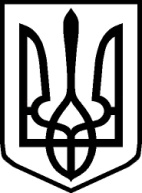 УКРАЇНАУКРАЇНАНОВОГРАД-ВОЛИНСЬКА РАЙОННА РАДАНОВОГРАД-ВОЛИНСЬКА РАЙОННА РАДАЖИТОМИРСЬКОЇ ОБЛАСТІЖИТОМИРСЬКОЇ ОБЛАСТІР І Ш Е Н Н ЯР І Ш Е Н Н ЯЧотирнадцята  сесія                         VІІІ  скликання